Temple of Jupiter at Xi’an, China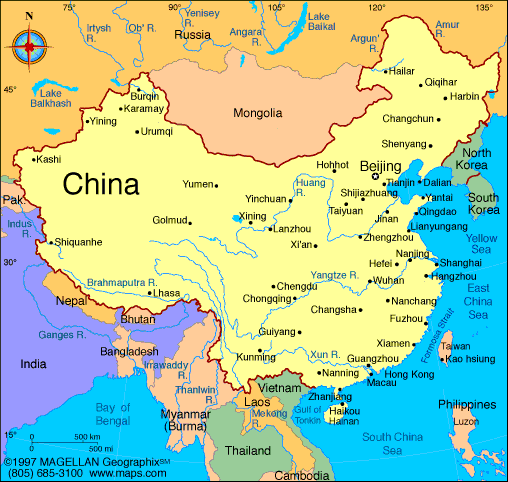 